GEOGRAFIA - A INDÚSTRIA - UMA ATIVIDADE ECONÔMICA - PARTE 1          A roupa que você usa, o tênis que você calça, seus objetos escolares, o lanche que você come são produzidos de diferentes modos e com diferentes materiais. Você imagina de onde vem o material para fabricar tudo isso? Onde esses produtos são fabricados? Como chegam até você?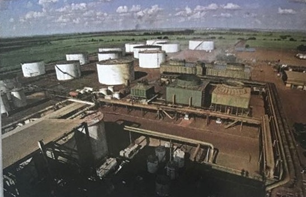 Veja, por exemplo, para que são utilizados alguns materiais:• madeira: para fazer o lápis, sua carteira, etc.• algodão: para fazer o tecido do seu uniforme escolar.• árvore: para fabricar papel (a partir da celulose).• O látex da seringueira: para fazer a borracha.• Couro e derivados do petróleo (como o plástico): para fazer calçados.Alguns produtos obtidos pelo trabalho na agricultura, na pecuária e no extrativismo não são consumidos diretamente pelas pessoas, mas podem ser aproveitados para fazer novos produtos. Eles são chamados de matéria-prima.        	A transformação da matéria-prima pode ser feita de modo artesanal ou pelas indústrias de transformação.        	Existem vários tipos de indústria de transformação: • alimentícia: tipo de atividade industrial que produz alimentos para consumo das pessoas.• farmacêutica: tipo de atividade industrial que produz medicamentos, isto é, diferentes tipos de remédio.• de bebidas;• de brinquedos;• de móveis;• gráfica: tipo de atividade industrial que produz livros, jornais, revistas, folhetos, impressos em geral.• têxtil: tipo de atividade industrial que produz fios, tecidos, roupas, peças de cama e mesa, entre outros artigos têxteis.• automobilística: tipo de atividade industrial que produz veículos.• eletrodomésticos: tipo de atividade industrial que produz aparelhos elétricos como televisores, geladeiras, ferros de passar roupa, liquidificadores, máquinas em geral (de lavar roupa, lavar louça) para uso residencial, entre outros.        	Muitas atividades agrícolas e industriais estão hoje reunidas formando a agroindústria.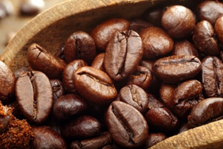         	Como funciona a agroindústria?        	O café, por exemplo, é um produto agrícola. Os grãos de café são colhidos secos e passam, em seguida, por um beneficiamento, isto é, uma melhoria no grão que pode ser realizada na própria fazenda onde é cultivado.        	Os grãos são utilizados para se obter o café torrado e moído. Depois dessa etapa, o produto é embalado e levado para a comercialização, isto é, a venda ao consumidor.        	Então, a agroindústria é uma cadeia de atividades que reúne as etapas de se conseguir a matéria-prima de boa qualidade, o beneficiamento, o armazenamento, a obtenção do produto final, a embalagem do produto, a comercialização e a distribuição. É muito comum todas essas etapas serem feitas por uma única empresa, administrada por uma pessoa ou um grupo de pessoas, que podem formar uma cooperativa.        	Existem diferentes tipos de agroindústrias:• agroindústrias de alimentos, como sucos, óleo comestível, açúcar, grãos beneficiados e outros.• agroindústrias energéticas, como as destilarias de álcool.• agroindústrias de produtos como borracha, óleos essenciais, frutas em compotas e outros.• agroindústrias de produtos não alimentícios como lã, fibras, pele, couro e outros.1.      O que  é matéria-prima?_____________________________________________________________________________________________________________________________________________________________________________________________________________________________________________________________________________________________________________________________________________________________________________2.     Cite a matéria-prima principal utilizada para fazer:a.      Sua mochila: _________________________________________________________b.      Seus livros e cadernos: _________________________________________________ C.  Seu lápis: ____________________________________________________________3.      Explique o que é uma indústria.________________________________________________________________________________________________________________________________________________________________________________________________________________________________________________________________________________4.      Liste os diferentes tipos de indústrias existentes.________________________________________________________________________________________________________________________________________________________________________________________________________________________________________________________________________________5.   O que é a agroindústria?________________________________________________________________________________________________________________________________________________________________________________________________________________________________________________________________________________